
MEMBERSHIP APPLICATION FORM

Freight & Trade Alliance Pty Ltd
ABN: 5916 0523 384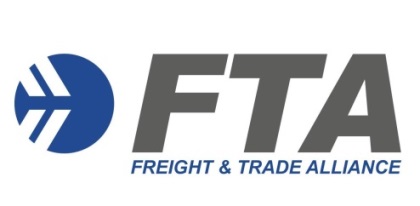 PLEASE NOTE:Individual Membership is open to all professionals involved in international trade Cost is $264 (including GST) per annum Membership is aligned to the Customs Broker Continuing Professional Development (CPD) / Approved Person Continued Biosecurity Competency (CBC) period (1 April to 31 March)Please forward the completed form to Caroline Zalai czalai@FTAlliance.com.au  Applicant details Business Name:	                       			________	ABN: _______                      		                                                                                                   Contact Name: 				________		Position:          ____             		Address:                       	____________________	                       		                       	________	Mailing Address: ____________________________________________________________________________Phone: 	                       		  Mobile:                       	____	 Email: ______                      		Web Address: _______________________________________________Individual SubscriptionCustoms Broker Licence Number ___________________Dept of Agriculture Water & the Environment (DAWE) Accreditation Number ______________Class 19.1 (NCCC)                Class 19.2 (AEPCOMM) Terms & ConditionsFTA will issue a tax invoice on receipt of the above information. Payment Terms are 14 days (EFT, credit card or cheque).Signature / Name 	________		                                   Date           ____             		